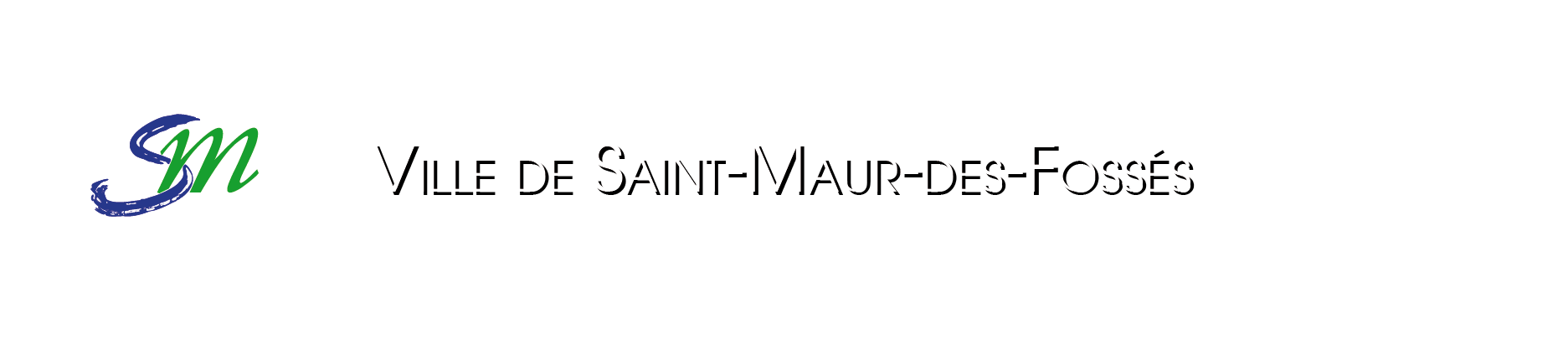 FICHE D’INSCRIPTION « Burger Family » du 21 mai 2022Adulte participant 					Adolescent participantNom : 							Nom : Prénom : 						Prénom : Date de naissance :					Date de naissance :Adresse : 						 Mail :							Téléphone :						Je soussigné(e) ………………………………………………………………………………. candidat pour le Burger Family organisé par la ville de Saint Maur des Fossés certifie exacts les renseignements renseignés dans ce document. J’ai pris connaissance du fait que mon enfant sera sous ma responsabilité tout au long de l’animation. J’accepte que la recette proposée lors de cette journée, soit publiée et diffusée sur les réseaux sociaux et sous forme de fiches recettes.AUTORISATIONJe soussigné(e)………………………………………………………………………………. autorise mon enfant à participer au Burger Family  organisé par la ville de Saint-Maur-des-Fossés en ma présence et autorise à titre gracieux, la Ville de Saint-Maur-des-Fossés, à photographier et filmer mon enfant et moi-même le 21 mai 2022 dans le cadre du « Burger Family » et à utiliser nos images et voix. Aussi, j’accepte que la recette proposée lors de cette journée, soit publiée et diffusée sur les réseaux sociaux et sous forme de fiches recettes.En conséquence de quoi, et conformément aux dispositions relatives au droit à l’image et aux droits de la personnalité, nous autorisons la Ville de Saint-Maur-des-Fossés à fixer, reproduire et communiquer au public les photographies et films effectués. Les photographies et films pourront être exploités et utilisés dans les supports de communication de la Ville de Saint-Maur-des-Fossés, et notamment : - le magazine municipal Saint-Maur Infos, - les autres supports imprimés, - les expositions, - les supports de communication digitaux (Page Facebook officielle de la Ville, comptes officiels Twitter et Instagram de la Ville, site internet officiel de la Ville), - et plus généralement par tous moyens existants ou à venir. La Ville de Saint-Maur-des-Fossés s’interdit expressément de procéder à une exploitation des images et enregistrements susceptible de porter atteinte à la vie privée ou à la réputation, à la dignité ou à l’intégrité de notre enfant.Nous garantissons que notre enfant n’est pas lié par un contrat exclusif relatif à l’utilisation de son image ou de son nom. Date : 			Signature du parent :			Signature de l’adolescent :Document à renvoyer à : evenements@mairie-saint-maur.comOu au Service Jeunesse :41 rue des remises01 48 86 05 56Des supporters peuvent venir vous encourager mais seuls 2 participants pourront cuisiner.